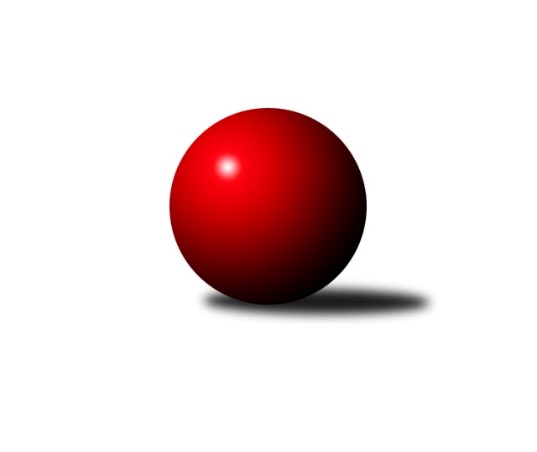 Č.8Ročník 2010/2011	13.11.2010Nejlepšího výkonu v tomto kole: 3525 dosáhlo družstvo: KK PSJ Jihlava1. KLM 2010/2011Výsledky 8. kolaSouhrnný přehled výsledků:TJ Valašské Meziříčí	- KK Moravská Slávia Brno ˝A˝	6:2	3282:3111	15.0:9.0	13.11.KK Slavoj Praha	- TJ Sokol Husovice	6:2	3444:3429	16.5:7.5	13.11.KK Konstruktiva Praha 	- SKK  Náchod	1:7	3308:3524	6.0:18.0	13.11.TJ Spartak Přerov˝A˝	- TJ Sokol KARE Luhačovice˝A˝	3:5	3439:3473	11.0:13.0	13.11.TJ Lokomotiva Česká Třebová	- TJ Centropen Dačice	3:5	3467:3471	12.5:11.5	13.11.KK PSJ Jihlava	- TJ Jiskra Kovářská	7:1	3525:3299	18.0:6.0	13.11.Tabulka družstev:	1.	KK Slavoj Praha	8	7	0	1	47.0 : 17.0 	123.0 : 69.0 	 3420	14	2.	TJ Sokol KARE Luhačovice˝A˝	8	7	0	1	43.5 : 20.5 	107.5 : 84.5 	 3463	14	3.	KK PSJ Jihlava	8	5	2	1	46.0 : 18.0 	114.0 : 78.0 	 3438	12	4.	TJ Lokomotiva Česká Třebová	8	4	2	2	36.0 : 28.0 	96.0 : 96.0 	 3456	10	5.	SKK  Náchod	8	4	1	3	37.0 : 27.0 	107.0 : 85.0 	 3401	9	6.	TJ Spartak Přerov˝A˝	8	4	0	4	32.0 : 32.0 	102.5 : 89.5 	 3423	8	7.	TJ Sokol Husovice	8	3	2	3	30.0 : 34.0 	95.0 : 97.0 	 3387	8	8.	TJ Centropen Dačice	8	3	1	4	30.0 : 34.0 	88.0 : 104.0 	 3374	7	9.	TJ Valašské Meziříčí	8	2	1	5	25.0 : 39.0 	91.5 : 100.5 	 3272	5	10.	TJ Jiskra Kovářská	8	2	0	6	20.5 : 43.5 	72.5 : 119.5 	 3291	4	11.	KK Moravská Slávia Brno ˝A˝	8	1	1	6	20.0 : 44.0 	79.5 : 112.5 	 3254	3	12.	KK Konstruktiva Praha	8	1	0	7	17.0 : 47.0 	75.5 : 116.5 	 3409	2Podrobné výsledky kola:	 TJ Valašské Meziříčí	3282	6:2	3111	KK Moravská Slávia Brno ˝A˝	David Volek	139 	 135 	 152 	138	564 	 3:1 	 515 	 141	116 	 130	128	Pavel Palian	Radim Metelka	131 	 151 	 124 	124	530 	 1:3 	 524 	 135	120 	 133	136	Michal Kellner	Luboš Gassmann	145 	 152 	 127 	112	536 	 2:2 	 516 	 123	120 	 135	138	Miroslav Milan	Dalibor Jandík	131 	 143 	 129 	139	542 	 3:1 	 522 	 114	139 	 137	132	Pavel Dvořák	Dalibor Tuček	135 	 141 	 156 	150	582 	 4:0 	 505 	 129	115 	 123	138	Petr Mika	Tomáš Cabák	144 	 114 	 130 	140	528 	 2:2 	 529 	 132	129 	 135	133	Zdeněk Vránekrozhodčí: Nejlepší výkon utkání: 582 - Dalibor Tuček	 KK Slavoj Praha	3444	6:2	3429	TJ Sokol Husovice	Anton Stašák	142 	 132 	 133 	123	530 	 1:3 	 611 	 138	152 	 162	159	Libor Škoula	Zdeněk Gartus	152 	 161 	 153 	157	623 	 3:1 	 592 	 136	158 	 157	141	Jiří Axman ml. ml.	Martin Kozel st.	141 	 129 	 137 	148	555 	 2:2 	 606 	 138	170 	 158	140	Zdeněk Vymazal	Jaroslav Procházka	148 	 160 	 145 	137	590 	 4:0 	 517 	 115	153 	 119	130	Michal Šimek	Igor Búrik	148 	 134 	 139 	163	584 	 3.5:0.5 	 527 	 133	134 	 135	125	Jan Machálek st.	Petr Pavlík	143 	 142 	 144 	133	562 	 3:1 	 576 	 136	139 	 143	158	Jiří Radilrozhodčí: Nejlepší výkon utkání: 623 - Zdeněk Gartus	 KK Konstruktiva Praha 	3308	1:7	3524	SKK  Náchod	Jaroslav Borkovec	133 	 122 	 152 	155	562 	 0:4 	 623 	 156	140 	 166	161	Roman Straka	Jaroslav Pleticha st. st.	131 	 139 	 164 	138	572 	 0:4 	 636 	 138	167 	 172	159	Ladislav Beránek	František Obruča	145 	 124 	 130 	140	539 	 1:3 	 583 	 140	149 	 152	142	Martin Kovář	Jiří Franěk	128 	 138 	 125 	127	518 	 0:4 	 574 	 138	142 	 136	158	Ondřej Sobčák	Lukáš Doubrava	132 	 153 	 130 	138	553 	 3:1 	 533 	 134	148 	 128	123	Jiří Němec	Štěpán Koblížek	138 	 132 	 149 	145	564 	 2:2 	 575 	 148	154 	 138	135	Jaroslav Hažvarozhodčí: Nejlepší výkon utkání: 636 - Ladislav Beránek	 TJ Spartak Přerov˝A˝	3439	3:5	3473	TJ Sokol KARE Luhačovice˝A˝	Roman Goldemund	127 	 146 	 149 	148	570 	 1:3 	 583 	 134	148 	 146	155	Jiří Staněk	Jakub Pleban	118 	 132 	 137 	128	515 	 0:4 	 573 	 142	139 	 139	153	František Svoboda	Dalibor Matyáš	130 	 158 	 146 	136	570 	 2:2 	 597 	 146	140 	 143	168	Jiří Mrlík	Jiří Divila ml.	121 	 145 	 150 	153	569 	 2:2 	 562 	 130	146 	 137	149	Radek Polách	Vlastimil Bělíček	181 	 153 	 144 	145	623 	 2:2 	 611 	 155	135 	 174	147	Michal Markus	Václav Mazur	149 	 154 	 134 	155	592 	 4:0 	 547 	 131	141 	 132	143	Pavel Kubálekrozhodčí: Nejlepší výkon utkání: 623 - Vlastimil Bělíček	 TJ Lokomotiva Česká Třebová	3467	3:5	3471	TJ Centropen Dačice	Jiří Hetych ml.	142 	 148 	 146 	166	602 	 2:2 	 580 	 156	114 	 160	150	Petr Žahourek	Pavel Vymazal	138 	 135 	 134 	139	546 	 0:4 	 597 	 149	148 	 155	145	Jiří Malínek	Martin Podzimek	156 	 134 	 162 	156	608 	 2.5:1.5 	 590 	 156	133 	 139	162	Jiří Němec	Miloslav Hýbl *1	122 	 153 	 118 	148	541 	 2:2 	 579 	 153	140 	 142	144	Milan Blecha	Pavel Jiroušek	149 	 157 	 152 	155	613 	 4:0 	 539 	 135	146 	 115	143	Pavel Kabelka	Karel Zubalík	137 	 131 	 150 	139	557 	 2:2 	 586 	 167	152 	 135	132	Karel Novákrozhodčí: střídání: *1 od 31. hodu Miroslav Šnejdar ml.Nejlepší výkon utkání: 613 - Pavel Jiroušek	 KK PSJ Jihlava	3525	7:1	3299	TJ Jiskra Kovářská	Robin Parkan	147 	 148 	 131 	157	583 	 3:1 	 540 	 139	113 	 155	133	Jaroslav Tejml	Martin Švorba	145 	 147 	 139 	151	582 	 3:1 	 558 	 125	142 	 145	146	David Junek	Jakub Zdražil	163 	 136 	 135 	139	573 	 4:0 	 514 	 135	127 	 123	129	Milan Hrouda	Jiří Dvořák	147 	 166 	 156 	148	617 	 4:0 	 537 	 125	139 	 131	142	Vlastimil Zeman ml. ml.	Jan Kotyza	163 	 132 	 143 	136	574 	 1:3 	 582 	 133	148 	 154	147	Petr Dvořák	Pavel Petrů	156 	 129 	 151 	160	596 	 3:1 	 568 	 142	156 	 141	129	Vlastimil Zeman st.rozhodčí: Nejlepší výkon utkání: 617 - Jiří DvořákPořadí jednotlivců:	jméno hráče	družstvo	celkem	plné	dorážka	chyby	poměr kuž.	Maximum	1.	Pavel Jiroušek 	TJ Lokomotiva Česká Třebová	619.10	396.0	223.1	0.8	5/5	(653)	2.	Michal Markus 	TJ Sokol KARE Luhačovice˝A˝	601.90	384.3	217.7	1.2	5/5	(632)	3.	Zdeněk Vymazal 	TJ Sokol Husovice	600.22	388.8	211.4	1.4	6/6	(627)	4.	Zdeněk Gartus 	KK Slavoj Praha	597.50	383.5	214.1	0.6	5/5	(643)	5.	Jan Kotyza 	KK PSJ Jihlava	593.55	381.1	212.5	1.6	4/4	(625)	6.	Jiří Hetych  ml.	TJ Lokomotiva Česká Třebová	589.65	387.9	201.8	0.6	5/5	(618)	7.	Robin Parkan 	KK PSJ Jihlava	588.75	382.5	206.3	1.3	4/4	(614)	8.	Jiří Němec 	TJ Centropen Dačice	587.67	380.6	207.1	1.2	5/6	(622)	9.	Jaroslav Procházka 	KK Slavoj Praha	587.13	372.1	215.0	1.0	4/5	(623)	10.	Martin Kovář 	SKK  Náchod	587.00	382.6	204.4	1.3	5/5	(620)	11.	Lukáš Doubrava 	KK Konstruktiva Praha 	586.95	382.3	204.7	1.5	4/4	(603)	12.	Libor Škoula 	TJ Sokol Husovice	585.20	383.5	201.7	2.3	5/6	(611)	13.	Václav Mazur 	TJ Spartak Přerov˝A˝	584.94	378.6	206.4	2.8	4/4	(602)	14.	Ladislav Beránek 	SKK  Náchod	584.55	377.6	207.0	2.1	5/5	(636)	15.	Vlastimil Bělíček 	TJ Spartak Přerov˝A˝	584.55	379.9	204.7	1.7	4/4	(627)	16.	Roman Straka 	SKK  Náchod	583.40	377.7	205.8	1.7	5/5	(623)	17.	Pavel Petrů 	KK PSJ Jihlava	580.63	377.5	203.1	2.3	4/4	(608)	18.	Jiří Mrlík 	TJ Sokol KARE Luhačovice˝A˝	579.30	374.7	204.6	2.3	5/5	(604)	19.	Jiří Staněk 	TJ Sokol KARE Luhačovice˝A˝	578.90	374.7	204.3	2.5	5/5	(617)	20.	Martin Podzimek 	TJ Lokomotiva Česká Třebová	577.10	364.2	212.9	0.9	5/5	(608)	21.	Jaroslav Borkovec 	KK Konstruktiva Praha 	576.94	376.2	200.8	2.1	4/4	(607)	22.	Jiří Kudela 	TJ Spartak Přerov˝A˝	575.50	369.6	205.9	1.1	4/4	(608)	23.	Dalibor Matyáš 	TJ Spartak Přerov˝A˝	575.15	378.2	197.0	1.8	4/4	(603)	24.	Radek Polách 	TJ Sokol KARE Luhačovice˝A˝	574.15	372.7	201.5	1.2	5/5	(600)	25.	Petr Žahourek 	TJ Centropen Dačice	573.40	380.1	193.3	2.6	5/6	(603)	26.	Petr Pavlík 	KK Slavoj Praha	572.40	377.5	195.0	2.8	5/5	(614)	27.	Pavel Kubálek 	TJ Sokol KARE Luhačovice˝A˝	570.13	374.8	195.3	2.4	4/5	(605)	28.	Anton Stašák 	KK Slavoj Praha	569.88	375.2	194.7	1.7	4/5	(604)	29.	Karel Novák 	TJ Centropen Dačice	569.67	366.8	202.9	1.8	6/6	(593)	30.	Jiří Franěk 	KK Konstruktiva Praha 	567.81	378.7	189.1	3.3	4/4	(584)	31.	Milan Blecha 	TJ Centropen Dačice	567.39	374.3	193.1	1.6	6/6	(595)	32.	Vladimír Výrek 	TJ Valašské Meziříčí	567.25	365.1	202.2	1.2	3/4	(605)	33.	Zdeněk Zahrádka 	KK Konstruktiva Praha 	564.94	369.9	195.0	3.2	4/4	(582)	34.	Vlastimil Zeman ml.  ml.	TJ Jiskra Kovářská	563.83	374.3	189.5	3.1	6/6	(602)	35.	Martin Švorba 	KK PSJ Jihlava	562.81	372.0	190.8	1.4	4/4	(586)	36.	Jiří Malínek 	TJ Centropen Dačice	562.72	368.6	194.2	3.2	6/6	(624)	37.	Igor Búrik 	KK Slavoj Praha	562.47	369.6	192.9	2.1	5/5	(585)	38.	Štěpán Koblížek 	KK Konstruktiva Praha 	562.00	372.6	189.4	3.4	4/4	(600)	39.	Jiří Dvořák 	KK PSJ Jihlava	561.56	362.7	198.9	0.9	4/4	(617)	40.	Pavel Vymazal 	TJ Lokomotiva Česká Třebová	560.63	372.8	187.9	2.4	4/5	(613)	41.	Jiří Radil 	TJ Sokol Husovice	560.33	369.8	190.5	1.3	6/6	(580)	42.	Ondřej Sobčák 	SKK  Náchod	559.35	372.4	187.0	2.1	5/5	(586)	43.	Martin Kozel  st.	KK Slavoj Praha	558.75	364.3	194.4	1.7	4/5	(580)	44.	Roman Goldemund 	TJ Spartak Přerov˝A˝	557.00	365.4	191.6	2.1	4/4	(589)	45.	Daniel Braun 	KK PSJ Jihlava	556.75	366.5	190.3	2.7	4/4	(622)	46.	Jan Machálek  st.	TJ Sokol Husovice	556.73	375.5	181.3	4.8	5/6	(619)	47.	Miloslav Hýbl 	TJ Lokomotiva Česká Třebová	556.25	367.9	188.4	3.9	4/5	(596)	48.	Michal Šimek 	TJ Sokol Husovice	555.60	363.7	191.9	2.6	5/6	(608)	49.	Radim Metelka 	TJ Valašské Meziříčí	555.30	367.4	187.9	3.6	4/4	(591)	50.	David Junek 	TJ Jiskra Kovářská	555.00	367.9	187.1	2.8	6/6	(621)	51.	Pavel Palian 	KK Moravská Slávia Brno ˝A˝	553.17	363.7	189.5	3.1	6/6	(632)	52.	Miroslav Šnejdar  ml.	TJ Lokomotiva Česká Třebová	553.10	372.0	181.1	3.4	5/5	(592)	53.	Jaroslav Pleticha st.  st.	KK Konstruktiva Praha 	552.92	363.1	189.8	2.5	3/4	(572)	54.	Jiří Němec 	SKK  Náchod	552.35	367.1	185.3	2.0	5/5	(589)	55.	Jiří Axman ml.  ml.	TJ Sokol Husovice	551.94	361.1	190.9	2.9	6/6	(592)	56.	David Volek 	TJ Valašské Meziříčí	551.30	369.2	182.2	2.6	4/4	(573)	57.	Vlastimil Zeman st. 	TJ Jiskra Kovářská	550.78	365.3	185.4	3.3	6/6	(577)	58.	Dalibor Tuček 	TJ Valašské Meziříčí	549.13	365.3	183.8	2.4	3/4	(582)	59.	Petr Mika 	KK Moravská Slávia Brno ˝A˝	546.83	366.1	180.8	2.8	6/6	(594)	60.	Jakub Pleban 	TJ Spartak Přerov˝A˝	545.50	370.7	174.9	3.9	4/4	(594)	61.	Petr Dvořák 	TJ Jiskra Kovářská	545.28	365.4	179.9	4.1	6/6	(582)	62.	Milan Hrouda 	TJ Jiskra Kovářská	545.00	360.7	184.3	3.5	5/6	(580)	63.	Zdeněk Vránek 	KK Moravská Slávia Brno ˝A˝	539.56	362.1	177.5	3.4	6/6	(578)	64.	Luboš Gassmann 	TJ Valašské Meziříčí	538.50	360.0	178.5	3.1	3/4	(547)	65.	Michal Kellner 	KK Moravská Slávia Brno ˝A˝	538.39	362.9	175.4	4.2	6/6	(556)	66.	Pavel Dvořák 	KK Moravská Slávia Brno ˝A˝	536.33	359.1	177.3	3.4	6/6	(572)	67.	Pavel Kabelka 	TJ Centropen Dačice	535.56	356.9	178.6	3.0	6/6	(553)	68.	Jaroslav Tejml 	TJ Jiskra Kovářská	533.00	357.0	176.0	5.5	5/6	(567)	69.	Milan Janyška 	TJ Valašské Meziříčí	528.00	349.0	179.0	5.0	3/4	(580)	70.	Pavel Pecold 	SKK  Náchod	526.75	361.0	165.8	4.3	4/5	(554)		Milan Kanda 	TJ Spartak Přerov˝A˝	594.00	375.0	219.0	3.5	1/4	(601)		Jaroslav Hažva 	SKK  Náchod	575.50	379.5	196.0	1.5	2/5	(576)		Jakub Zdražil 	KK PSJ Jihlava	573.00	372.0	201.0	2.0	1/4	(573)		Jiří Partl 	KK PSJ Jihlava	571.00	361.0	210.0	2.0	1/4	(571)		Karel Zubalík 	TJ Lokomotiva Česká Třebová	570.42	376.3	194.1	2.1	3/5	(576)		Jiří Divila ml. 	TJ Spartak Přerov˝A˝	569.00	369.0	200.0	2.0	1/4	(569)		František Svoboda 	TJ Sokol KARE Luhačovice˝A˝	567.17	373.2	194.0	3.5	3/5	(583)		Jiří Kudláček 	TJ Sokol KARE Luhačovice˝A˝	565.33	381.7	183.7	7.3	3/5	(582)		Tomáš Majer 	SKK  Náchod	560.50	375.5	185.0	5.0	1/5	(577)		Karel Slimáček 	KK PSJ Jihlava	557.00	374.0	183.0	6.0	1/4	(557)		Tomáš Cabák 	TJ Valašské Meziříčí	556.25	370.3	186.0	3.3	2/4	(579)		David Plšek 	TJ Sokol Husovice	552.50	363.2	189.3	2.8	3/6	(572)		Miroslav Milan 	KK Moravská Slávia Brno ˝A˝	551.00	359.5	191.5	1.3	3/6	(579)		Miloš Švarcberger 	KK Moravská Slávia Brno ˝A˝	550.00	377.0	173.0	0.0	1/6	(550)		František Obruča 	KK Konstruktiva Praha 	547.00	366.0	181.0	2.3	2/4	(553)		Stanislav Tichý 	KK Slavoj Praha	543.00	360.5	182.5	4.3	3/5	(577)		Arnošt Werschall 	TJ Jiskra Kovářská	542.00	362.8	179.3	7.0	2/6	(561)		Milan Kabelka 	TJ Centropen Dačice	536.50	363.0	173.5	4.5	2/6	(541)		Dalibor Jandík 	TJ Valašské Meziříčí	532.50	361.0	171.5	4.0	1/4	(542)		Jan Bernatík 	KK Moravská Slávia Brno ˝A˝	532.00	359.5	172.5	3.5	2/6	(551)		Petr Doležal 	TJ Centropen Dačice	516.00	351.0	165.0	6.0	1/6	(516)		Václav Korbel 	KK PSJ Jihlava	515.00	356.0	159.0	2.0	1/4	(515)Sportovně technické informace:Starty náhradníků:registrační číslo	jméno a příjmení 	datum startu 	družstvo	číslo startu
Hráči dopsaní na soupisku:registrační číslo	jméno a příjmení 	datum startu 	družstvo	Program dalšího kola:9. kolo20.11.2010	so	10:00	TJ Sokol KARE Luhačovice˝A˝ - KK Slavoj Praha	20.11.2010	so	10:00	TJ Jiskra Kovářská - KK Konstruktiva Praha 	20.11.2010	so	10:00	KK Moravská Slávia Brno ˝A˝ - KK PSJ Jihlava	20.11.2010	so	14:00	TJ Centropen Dačice - TJ Valašské Meziříčí	20.11.2010	so	14:00	TJ Sokol Husovice - TJ Lokomotiva Česká Třebová	20.11.2010	so	15:00	SKK  Náchod - TJ Spartak Přerov˝A˝	Nejlepší šestka kola - absolutněNejlepší šestka kola - absolutněNejlepší šestka kola - absolutněNejlepší šestka kola - absolutněNejlepší šestka kola - dle průměru kuželenNejlepší šestka kola - dle průměru kuželenNejlepší šestka kola - dle průměru kuželenNejlepší šestka kola - dle průměru kuželenNejlepší šestka kola - dle průměru kuželenPočetJménoNázev týmuVýkonPočetJménoNázev týmuPrůměr (%)Výkon1xLadislav BeránekSKK  Náchod6361xLadislav BeránekSKK  Náchod114.036362xVlastimil BělíčekSp.Přerov A6231xRoman StrakaSKK  Náchod111.76233xZdeněk GartusSlavoj Praha6234xZdeněk GartusSlavoj Praha110.746231xRoman StrakaSKK  Náchod6231xLibor ŠkoulaHusovice108.616112xJiří DvořákJihlava6172xVlastimil BělíčekSp.Přerov A108.036237xPavel JiroušekČ. Třebová6135xZdeněk VymazalHusovice107.72606